                                       Óraterv – Szitakötő / Hollós Máté: Ilyen a télMELLÉKLETEKPuzzle képek – borítékban https://papageno.hu/featured/2019/10/igy-raboltak-el-haydn-koponyajat-egy-orvosi-kiserlet-szamara/ (letöltés ideje:2022.01.04.)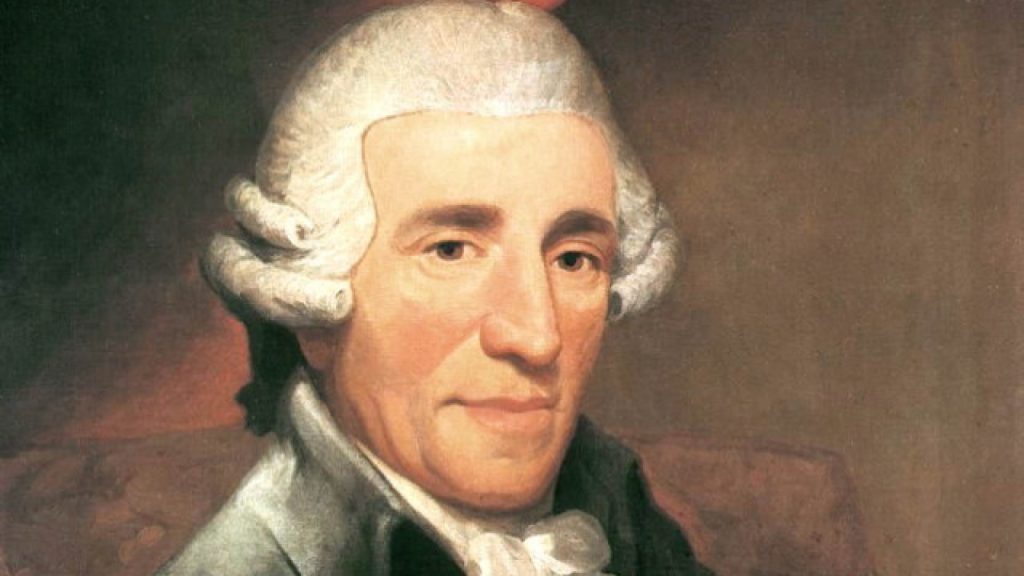 Joseph Haydn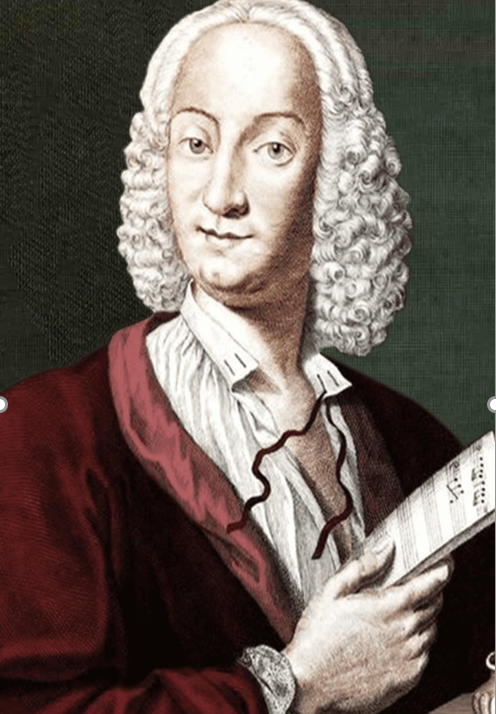             Antonio Vivaldi 		 https://cultura.hu/aktualis/szenzacios-vivaldi-zenemure-bukkantak/  (letöltés ideje: 2022.01.04.)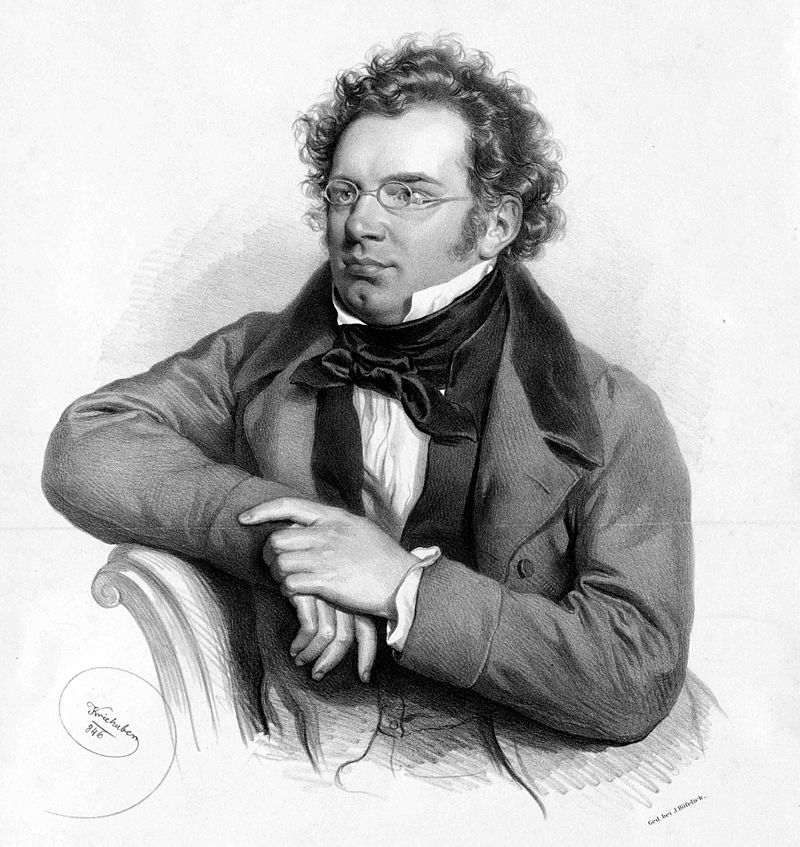 Franz Schuberthttps://hu.wikipedia.org/wiki/Franz_Schubert#/media/F%C3%A1jl:Franz_Schubert.jpg (letöltés ideje: 2022.01.04.)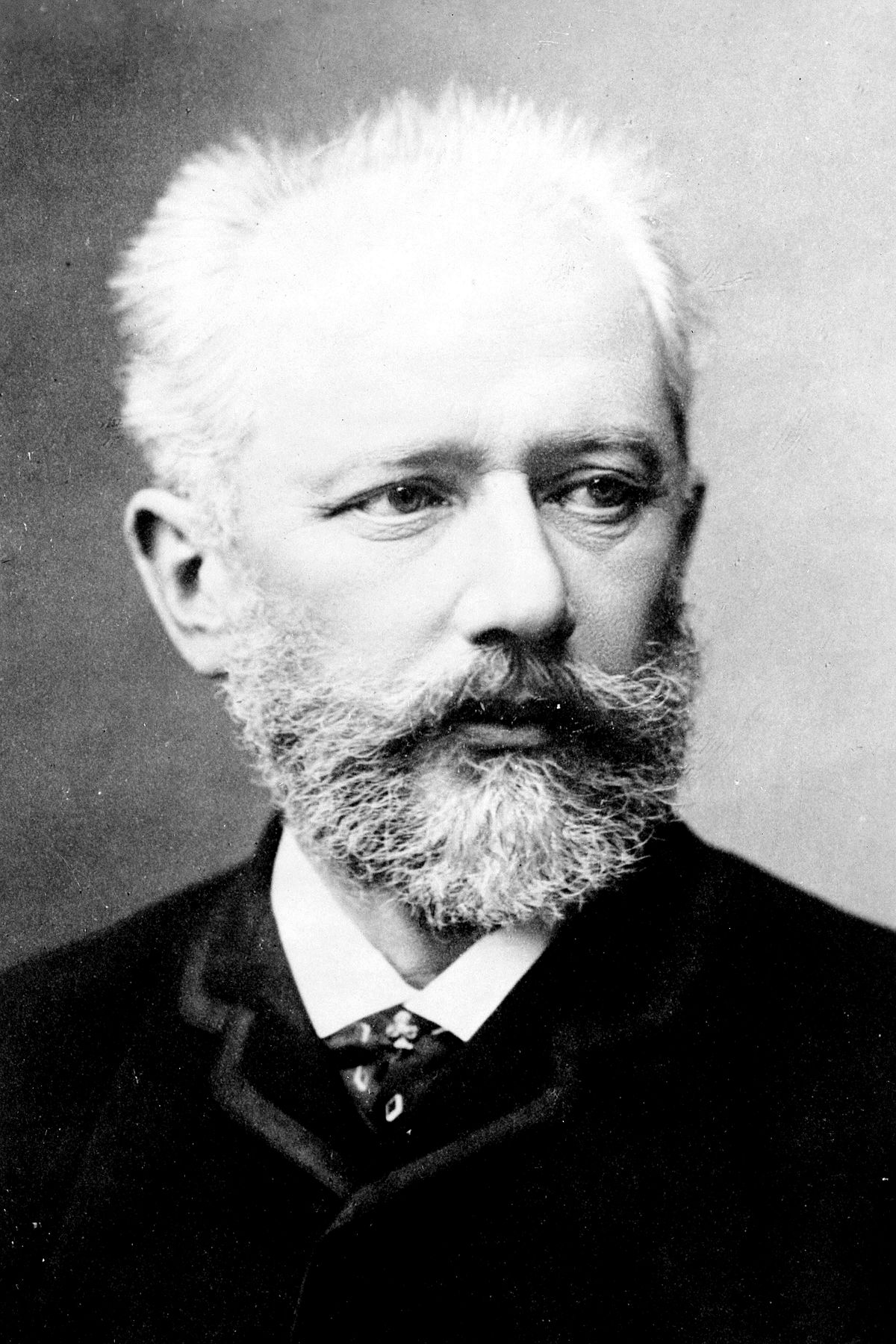 Pjotr Iljics Csajkovszkij 		https://www.google.com/search?q=csajkovszk%C3%ADj+wikip%C3%A9dia&tbm=isch&ved=2ahUKEwi0j43Aluz1AhXLRcAKHf9yB2YQ2-cCegQIABAA&oq=csajkovszk%C3%ADj+wikip%C3%A9dia&gs_lcp=CgNpbWcQAzoECAAQGFDIngFYgcMBYNTMAWgAcAB4AIABdIgBtAaSAQQxMC4xmAEAoAEBqgELZ3dzLXdpei1pbWfAAQE&sclient=img&ei=UFIAYrSnGMuLgQb_5Z2wBg&rlz=1C1GCEU_huHU939HU939#imgrc=2Rt1mTPIuc0nhM (letöltés ideje: 2022.01.04.)Zeneszerző – MŰVEK; MŰFAJ – műfaj értelmezése (párosító gyakorlat)Zenehallgatás – dalfelismerésVivaldi: A négy évszak - Tél II. tétel https://www.youtube.com/watch?v=GbBuyT7-wCs (letöltés ideje: 2022.01.04.)Haydn: Évszakok https://youtu.be/40_5NMdHpQ8 (letöltés ideje: 2022.01.04.) 	Schubert: A téli utazás https://www.youtube.com/watch?v=3dIlBZZzxhM&list=PLYLdsql9U0-wxbUSDd7WhlU-7ZFt5d8vB (letöltés ideje: 2022.01.04.)	Csajkovszkij: Az évszakok https://www.youtube.com/watch?v=vCX5U9zMKjw (letöltés ideje: 2022.01.04.)Közmondások - egybeírvaKészítette: Sápi ZoltánnéMűveltségi terület Habilitációs, rehabilitációs tevékenységTantárgy Fejlesztő foglalkozás Osztály/ csoport Felső tagozatTéma/ modul/ tematikus egység Idői tájékozódás; Szövegértés; szövegtagolás; Általános ismeretekAz óra témája Évszakok- hónapok; emlékezet fejl.; olvasás - szövegértés fejlesztéseAz óra cél- és feladatrendszere, típusa Fejlesztési feladatok: sorrendiség, olvasás, szövegértés, kommunikáció, figyelem, emlékezet, kreatív gondolkodás, íráskészség, képzeletDidaktikai feladatok: motiválás, aktivizálás, érthetőség, szemléletesség, differenciálás, visszacsatolás, megerősítés.Zenehallgatás / Olvasás/ Matematikai műveletvégzés/ Általános ismeretek bővítése / Elvont gondolkodás erősítése / Szókincs bővítéseLegyenek képesek a csoport tagjai együttműködni a feladat megoldása során! Váljanak képessé az empátiára, kölcsönös elfogadásra! Legyenek önállók az egyéni feladatok megoldása során! Tantárgyi kapcsolatok Ének-zene, magyar irodalom, matematika, vizuális nevelésMelléklet 1-4. számú mellékletekEszközök interaktív táblaFelhasznált források Szitakötő folyóirat 2021./4 télYouTube- zenehallgatás (letöltések jelölve)képek Idő Célok /feladatokAz óra menete / A pedagógus tevékenysége A tanulók tevékenysége Módszerek Munkaformák Munkaformák Taneszközök 3’ SzervezésSzitakötő újság kiosztása, feladatok előkészítése, projektor bekapcsolásaelőkészület, felszerelés előkészítéseszemléltetés, motiválás, többféle érzékszerv bevonását segítő eszközökfrontális, páros munkaegyénifrontális, páros munkaegyéniIKT- (tábla) WikipédiaSzitakötő újság 2021/4 4’ Ráhangolódásidői tájékozódás fejlesztéseÉvszakok témakörben, ami eszedbe jut - szógyűjtésévszakok, hónapok a tél jellemzőifrontális munkafrontális munkababzsák, képekbabzsák, képek 5’Szövegtagolás, szövegértés fejlesztéseTéli közmondások, szólások egybeírt mondatok tagolása, leírása, olvasása, értelmezéseegyéni munkaegyéni munkafénymásolt mondatcsíkok, papír, füzet, íróeszközfénymásolt mondatcsíkok, papír, füzet, íróeszköz 4’ Rész-egész viszonyok Zeneszerzők, akik téli témájú zenéket szereztek – puzzle kirakásaInteraktív táblán megtekintésük, keresés –Mikor éltek? Hány évet éltek?egyéni munka, beszélgetés, bemutató egyéni munka, beszélgetés, bemutató puzzle –ok borítékban,íróeszköz puzzle –ok borítékban,íróeszköz 10’ Ilyen a tél - olvasásaA teljes cikk, benne Vivaldi A négy évszak című művéből a Tél című szonettjének olvasása az újságbólTanári bemutató olvasás Az Újságban található vers önálló olvasása, megbeszélése egyéni munka frontális megbeszélésegyéni munka frontális megbeszélésSzitakötő újság 2021./4. 40-41.oldalaSzitakötő újság 2021./4. 40-41.oldala8’ Zenehallgatás  Vivaldi: A tél hegedűverseny meghallgatásaZenehallgatás csoportos munka csoportos munka fénymásolt feladatsorfénymásolt feladatsor8’Zeneszerzők, zeneművek, zenei műfajokZenehallgatás után – zeneszerző- zeneművek; műfajok és jelentésükPárosító gyakorlat – összetartozó fogalmak keresésepáros munkamegbeszéléspáros munkamegbeszélésszétvágott táblázat „összeillesztése”szétvágott táblázat „összeillesztése”3’Értékelés - önértékelésA tanulók csoportos és egyéni munkájának értékelése. Az egyes tanulók önértékelése, pozitív megerősítése, munkájának kiemelése. Saját maguk és a tanár értékelésének meghallgatása, belőle tanulság levonása. frontális munka frontális munka otthoni rajzkészítés felajánlásaotthoni rajzkészítés felajánlásaZeneszerzőA mű címeMűfajA műfaj értelmezése, jelentéseJoseph HaydnÉvszakok oratóriumaz operához hasonlóan szólóéneket és zenekart foglalkoztató drámai hatású kompozícióFranz SchubertA téli utazás dalciklusEgyazon szerzőtől származó dalok gyűjteménye, szövegében is összefüggők.Pjotr Iljics CsajkovszkijÉvszakok hónapokra tagolt zongorasorozatazonos témákat dolgozik felAntonio Vivaldi A négy évszak kompozícióösszeállításszonátazenei műfajAntonio VivaldiTél-verseszonett költői munkaA kutya nem eszi meg a telet.Akutyanemeszimegatelet.Aki nyárban nem gyűjt, télen keveset fűt.Akinyárbannemgyűjttélenkevesetfűt.Elmúlt, mint a tavalyi hó.Elmúltmintatavalyihó.Kapós, mint télen a szalmakalap.Kapósminttélenaszalmakalap.Tele van a hócipője.Televanahócipője.Egyetlen kedves szó három téli hónapot is kifűt.Egyetlenkedvesszháromtélihónapotiskifűt.A remény királyságában sosincs tél.Areménykirályságábansosincstél.Kemény télnek kell akkor lenni, mikor egyik farkas a másikat megeszi.Keménytélnekkellakkorlennimikoregyikfarkasamásikat megeszi.